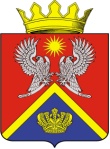 АДМИНИСТРАЦИЯ СУРОВИКИНСКОГО МУНИЦИПАЛЬНОГО РАЙОНА ВОЛГОГРАДСКОЙ ОБЛАСТИПОСТАНОВЛЕНИЕот 09.03.2022                                      № 176 О внесении изменений в муниципальную программу Суровикинского муниципального района «Развитие мер социальной поддержки отдельных категорий граждан на территории Суровикинского муниципального района Волгоградской области» Администрация Суровикинского муниципального района Волгоградской области постановляет:1. Внести в муниципальную программу Суровикинского муниципального района «Развитие мер социальной поддержки отдельных категорий граждан на территории Суровикинского муниципального района Волгоградской области» (далее – программа),  утвержденную постановлением администрации Суровикинского муниципального района от 23.12.2019 № 1039 «Об утверждении муниципальной программы Суровикинского муниципального района «Развитие мер социальной поддержки отдельных категорий граждан на территории Суровикинского муниципального района Волгоградской области»,  следующие изменения:          а) в паспорте программы позицию «Объемы и источники финансирования муниципальной программы» изложить в следующей	 редакции:б) раздел  6  программы изложить в следующей редакции:«6.    Обоснование объема финансовых ресурсов, необходимых для реализации муниципальной  программы      Общий объем финансирования мероприятий муниципальной программы  составляет 53 585,040 тыс. рублей, в том числе:средства  областного бюджета -  49 298,418 тыс. рублей, в том числе:2020 г. — 16 662,496 тыс. рублей;2021 г. — 14 632,062 тыс. рублей;2022 г. — 18 003,860 тыс. рублей;средства бюджета района –   4 286,622 тыс. рублей, в том числе:2020 г. — 1 703,090 тыс. рублей;2021 г. — 1 583,532 тыс. рублей;2022 г. — 1 000,0 тыс. рублей.      Ресурсное обеспечение муниципальной программы носит прогнозный характер,  объемы её финансирования могут ежегодно уточняться при формировании проекта бюджета района на соответствующий финансовый год и плановый период.Ресурсное обеспечение представлено в приложении 3 к муниципальной программе.»;в)  приложение 2 к программе изложить в новой редакции согласно приложению 1 к настоящему постановлению;г)  приложение 3 к программе изложить в новой редакции согласно приложению 2 к настоящему постановлению.2. Настоящее постановление вступает в силу после его подписания, подлежит официальному опубликованию в общественно-политической газете Суровикинского района «Заря», размещению на официальном сайте администрации Суровикинского муниципального района в информационно-телекоммуникационной сети «Интернет»  и распространяет своё действие на правоотношения, возникшие с 1 января 2021 г.Глава Суровикинскогомуниципального района	                                                       Р.А. Слива« Объемы и источники финансирования муниципальной программыОбщий объем финансирования муниципальной программы составляет53 585,040 тыс. рублей, в том числе по годам и источникам финансирования:средства  областного бюджета -   49 298,418 тыс.  рублей, в том числе:2020 г. — 16 662,496 тыс. рублей;2021 г. — 14632,062 тыс. рублей;2022 г. — 18 003,860 тыс. рублей;средства бюджета района –  4 286,622 тыс.  рублей, в том числе:2020 г. — 1 703,090 тыс. рублей;2021 г. — 1583,532 тыс. рублей;2022 г. — 1 000,0 тыс. рублей»;